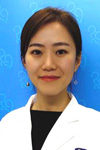 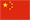 Lynn Zhang   RD, MSc张琳		注册营养师, 硕士Clinic Dietitian Center for Family Medicine and Integrative Health Care, Beijing United Family Hospital 康复医学部临床营养师全科医疗中心 , 北京和睦家医院LanguageEnglish， MandarinBiographyMs. Lynn Zhang received her bachelor’s degree in Food Sciences and Nutrition from California State University (USA). While at graduate school, she decided to switch her focus from Food Sciences to Applied Nutrition and Dietetics because of her passion for medicine and health maintenance. Ms. Zhang was later granted her master’s degree in Dietetics from Ohio University and completed her residency in California, USA.Ms. Zhang has successively worked in inpatient and outpatient settings at prestigious hospitals and clinics around the USA. She has also worked at several health-related community organizations, such as the American Heart Association (AHA) and WIC (Women, Infant, and Children), teaching the community to eat and live healthily. Throughout her training, Ms. Zhang has participated in treating a variety of critically ill patients and skillfully consulted for pregnant and post-partum women, sick children, and people with different kinds of chronic diseases.   Ms. Zhang is a comprehensive clinical dietitian. Her areas of interest include nutrition therapy for diabetes, cardiovascular diseases, trauma, burns, enteral/parental nutrition, and weight management.Ms. Zhang is a Registered Dietitian and Nutritionist (RDN) licensed by the US Academy of Nutrition and Dietetics (AND), of which she is also a member. She holds BLS certificate from AHA, a malnutrition screening certificate, and a Servsafe manager certification.个人简介张女士本科毕业于美国加州州立大学弗雷斯诺分校食品科学与营养专业。在就读研究生期间，出于对医疗与保健的热情，她将研究方向从食品转向了临床与应用营养。在俄亥俄大学硕士毕业后，她在加州完成了住院营养师培训，并先后于美国退伍军人医院、中加州的弗雷斯诺区域医疗中心, 以及凯撒医院等多个专科门诊服务过住院和门诊病人。同时，她还积极参与医疗相关的社会组织,如美国心脏协会及 国家孕产妇婴幼儿福利组织（WIC）. 在此期间,张女士参与过多种重症疾病的治疗以及门诊病人的慢病管理,并熟练掌握对营养不良病例以及孕产妇与婴幼儿的健康指导技巧。张女士是一位综合性营养师,她对门诊及住院病人的保健与治疗很有经验,对糖尿病、心脑血管、创伤的营养治疗及肠内外营养辅助治疗，以及体重管理等领域也有着浓厚的兴趣与丰富的经验。张琳女士是美国营养学会认证的注册营养师及会员, 持有美国心脏协会BLS 急救证书,营养不良筛查证书,及美国餐饮安全管理证书。掌握语言 ： 英语 , 普通话